KÚPNA ZMLUVA NA DODÁVKU TOVARU — Mlieko a mliečne výrobkyČÍSLO ZMLUVY: 57/2023 Kupujúci		:  Základná škola s materskou školou, Rosina č. 624Sídlo			:  Rosina 624, 01322 Rosina, SKIČO			:  37813030Zastúpený		:  RNDr. Vasil DorovskýTelefonický kontakt	:  0915 999974E-mail 		:  riaditel@skolarosina.sk(ďalej v texte zmluvy len mandant)aPredávajúci		: Bohuš KubalaSídlo			: Dolná Tižina, 01304 Dolná Tižina 286, SKIČO			: 35290536DIČ			: 1020063803IČDPH:		: SK1020063803Štatutárny zástupca	: Bohuš KubalaTelefonický kontakt	: +421905570177E-mail			: obchod@gobo.sk(ďalej v texte zmluvy len mandatár)podľa §409 a nasl. Obchodného zákonníka a v súlade s §3 ods.2 zákona NR SR č. 343/2015 Z.z. o verejnom obstarávaní a o zmene a doplnení niektorých zákonov (ďalej len „zákon o verejnom obstarávaní") medzi zmluvnými stranami.l. Predmet zmluvy1.   Predmetom tejto zmluvy je úprava dodacích, platobných, fakturačných a ďalších obchodných podmienok, za ktorých sa predávajúci zaväzuje dodávať kupujúcemu tovar. Na základe tejto zmluvy sa predávajúci zaväzuje dodať kupujúcemu tovar — potraviny podľa špecifikácie uvedenej v Prílohe 1 tejto zmluvy, ktorá je jej neoddeliteľnou súčasťou. Predmet zmluvy bude kupujúci objednávať v rozsahu podľa svojich požiadaviek na základe čiastkových objednávok. Množstvá uvedené v Prílohe č. 1 sú indikatívne.Predávajúci sa zaväzuje objednaný tovar dodať kupujúcemu v dohodnutej kvalite a termíne do určeného miesta dodania a odovzdať kupujúcemu doklady vzťahujúce sa na dodaný tovar.Kupujúci sa zaväzuje objednaný tovar prevziať a zaplatiť zaň predávajúcemu dohodnutú kúpnu cenu podľa platobných podmienok dohodnutých v tejto zmluve.II. Kúpna cena a platobné podmienkyCena tovaru je stanovená dohodou zmluvných strán v zmysle zákona č, 18/1996 Z. z. o cenách v znení neskorších predpisov v súlade s predloženou cenovou ponukou na dodávku tovaru — potraviny predávajúcim, ktorá je v súlade s Prílohou č. 1 tejto zmluvy. Cena za predmet zákazky je určená v rámci jednotkových cien jednotlivých položiek. Tieto jednotkové ceny sú uvedené v Prílohe č. 1.Ceny uvedené v Prílohe č.1 sú vrátane DPH a dopravy tovaru do miesta dodania. Prípadnú zmenu cien bude kupujúci akceptovať a pripustí zvýšenie (úpravu) jednotkových cien predávajúceho počas trvania tejto zmluvy maximálne o 10 % v tom prípade, pokiaľ sa zmenia oprávnené náklady vstupov predávajúceho, v priamej závislosti od vývoja cien na trhu. Predávajúci je o zvýšení ceny povinný písomne oboznámiť kupujúceho najmenej 10 dní vopred. Kupujúci má právo s odôvodnením nesúhlasiť a v takom prípade môže od zmluvy odstúpiť.  Predávajúci môže poskytnúť kupujúcemu zľavu, o ktorú budú znížené ceny uvedené v ponuke. Poskytnutá zľava bude zohľadnená vo faktúre za dodaný tovar. Kúpnou cenou tovaru sa na účely tejto zmluvy rozumie cena tovaru podľa bodu 1 tohto článku po odčítaní poskytnutej zľavy podľa tohto bodu. Právo na zaplatenie kúpnej ceny za objednaný tovar vzniká predávajúcemu riadnym a včasným dodaním objednaného tovaru do určeného miesta a prevzatím tovaru kupujúcim.Dohodnutú kúpnu cenu je kupujúci povinný zaplatiť na základe faktúry vystavenej predávajúcim, ktorej prílohou bude kópia potvrdeného dodacieho listu. Faktúra je splatná do 14 dní odo dňa jej vystavenia a predávajúci ju doručí/zašle kupujúcemu do 3 dní od vystavenia. Faktúra sa považuje za uhradenú dňom odpísania fakturovanej sumy z účtu kupujúceho v prospech účtu predávajúceho.V prípade ak faktúra ma vecné alebo formálne nedostatky, respektíve nespĺňa náležitosti daňového dokladu, má kupujúci právo takúto faktúru vrátiť predávajúcemu, pričom lehota splatnosti faktúry sa predlžuje o dobu do predloženia opravenej faktúry.III. Objednanie tovaru1 . Kupujúci bude objednávať tovar písomnou objednávkou, ktorú zašle predávajúcemu faxom, e-mailom, poštou, telefonicky, alebo predloží osobne.2. Predávajúci potvrdí spravidla objednávku telefonicky, faxom alebo e-mailom najneskôr do začiatku nasledujúceho pracovného dňa, po jej obdŕžaní. Zmluvné strany sa dohodli, že za potvrdenie objednávky kupujúceho sa považuje aj dodanie tovaru podľa tejto objednávky.IV. Dodanie tovaru1 . Predávajúci je povinný dodať objednaný tovar kupujúcemu v termíne určenom kupujúcim v objednávke.Podmienky dodávania tovaru:- Zasielanie faktúr spolu s dodaným tovarom, ak nebude dohodnuté inak-Termín dodania tovaru: do 48 hodín od emailovej objednávky, ak nebude dohodnuté inak- Tovar je nutné doviezť na odberné miesto v dohodnutý čas na náklady dodávateľa- Tovar musí byť dodaný nepoškodený, v nepoškodenom obale, v zdravom a čerstvom stave- Periodicita objednávok: spravidla tri razy v týždni- Termín dodania : v kalendárnom dni medzi 6,00 hod. a 7,00 hod- Dodaný tovar musí byť čerstvý, kvalitný a vhodný pre prípravu jedál v školskej jedálniPredávajúci súčasne s dodávkou tovaru doručí kupujúcemu dodací list, na ktorom kupujúci potvrdí prevzatie tovaru a uvedie eventuálne výhrady spojené s prevzatím tovaru. Tieto údaje je možné uviesť aj na faktúre na ktorej bude označené, že slúži ako dodací list. Jedno vyhotovenie dodacieho listu/ faktúry ostane kupujúcemu. Ak tovar bude zo strany kupujúceho vrátený podľa čl. V bod 3 tejto zmluvy z dôvodu jeho vád, bude sa tovar považovať za nedodaný.V. Akosť tovaru, zodpovednosť a záruka1 . Predávajúci je povinný dodávať tovar v akosti a kvalite zodpovedajúcej platným právnym predpisom a hygienickým normám, spolu so súvisiacimi dokladmi. Predávajúci je povinný brať zreteľ na skutočnosť, že potraviny budú spracované a podávané v školskej jedálni. Predávajúci zodpovedá za všetky škody, spôsobené v dôsledku podania potravín od predávajúceho. Tejto zodpovednosti sa predávajúci nezbaví ani tým, že zástupca kupujúceho potraviny prevzal. V prípade, ak ide o tovar, ktorý má vyznačenú dobu použiteľnosti (trvanlivosti) spotreby, vzťahuje sa na tento tovar vyznačená doba použiteľnosti (trvanlivosti) spotreby. Dodaný tovar bude len v 1. akosti a v 1/3 záručnej doby.V prípade vád zistených pri dodaní tovaru je kupujúci oprávnený vadný tovar neprevziať a vrátiť ho predávajúcemu späť na náklady predávajúceho. Tieto vady kupujúci uvedie do faktúry.Zistené vady tovaru kupujúci oznámi predávajúcemu, ktorý je povinný zabezpečiť bezplatné odstránenie vady alebo uspokojenie iného nároku kupujúceho z vád bez zbytočného odkladu, najneskôr však do 30 dní od oznámenia vady.VI. Obaly1 . V prípade ak predávajúci bude dodávať tovar na vratných obaloch (euro paletách, prepravkách a pod.) druh a počet vratných obalov je povinný označiť na dodacom liste podľa čl. IV bod 4 tejto zmluvy. Obeh vratných obalov bude založený na výmennom systéme a predávajúci nebude kupujúcemu fakturovať cenu vratných obalov. Kupujúci bude vratné obaly, v ktorých bol uložený tovar, vracať predávajúcemu pri nasledujúcej dodávke tovaru, najneskôr však do 3 mesiacov od ich obdržania. V prípade ukončenia zmluvného vzťahu je kupujúci povinný vrátiť predávajúcemu obaly do 30 dní od poslednej dodávky. Náklady spojené s vrátením vratných obalov znáša predávajúci.VII. Doba platnosti zmluvy a ukončenie zmluvy1 . Táto zmluva je uzavretá - na dobu určitú od dátumu podpisu zmluvy do 31.12.2024.Túto zmluvu je možné ukončiť kedykoľvek písomnou dohodou zmluvných strán.Vypovedať túto zmluvu môže ktorákoľvek zmluvná strana bez uvedenia dôvodu. Výpoveď musí byť písomná a doručená druhej zmluvnej strane. Zmluvné strany dohodli, že výpovedná lehota je 1 (slovom jeden) mesiac a začína plynúť dňom nasledujúcim po doručení výpovede.Odstúpiť od tejto zmluvy a/alebo od jednotlivej objednávky je možné v prípadoch stanovených zákonom alebo dohodnutých v tejto zmluve. Za podstatné porušenie zmluvy na účely odstúpenia od tejto zmluvy sa považuje najmä opakované omeškanie predávajúceho s dodávkou tovaru. Zmluva zaniká dňom doručenia písomného oznámenia o odstúpení od zmluvy druhej zmluvnej strane.VIII. Záverečné dojednaniaTáto zmluva nadobúda platnosť dňom jej podpisu poslednou zo zmluvných strán a účinnosť nasledujúci deň po jej zverejnení na webovom sídle kupujúceho.Záležitosti neupravené touto zmluvou sa spravujú ustanoveniami Obchodného zákonníka a ostatnými právnymi predpismi platnými v Slovenskej republike.Túto zmluvu je možné meniť alebo dopĺňať len po vzájomnej dohode zmluvných strán, formou písomných dodatkov podpísaných obidvomi zmluvným stranami.Zmluva je vyhotovená v dvoch vyhotoveniach - po jednom vyhotovení pre každú zmluvnú stranu.Zmluvné strany vyhlasujú, že zmluva bola uzavretá ako prejav ich slobodnej a vážnej vôle, jej ustanovenia sú im zrozumiteľné a určité, nebola uzavretá v tiesni za nápadne nevýhodných podmienok, zmluvu si prečítali, jej obsahu porozumeli a súhlasia s ním a na znak súhlasu ju potvrdzujú svojim podpisom.V Rosine  dňa.21.12.2023		                 		 Kupujúci:						Predávajúci:............................................				.............................................RNDr. Vasil Dorovský,	riaditeľ školyPríloha č. 1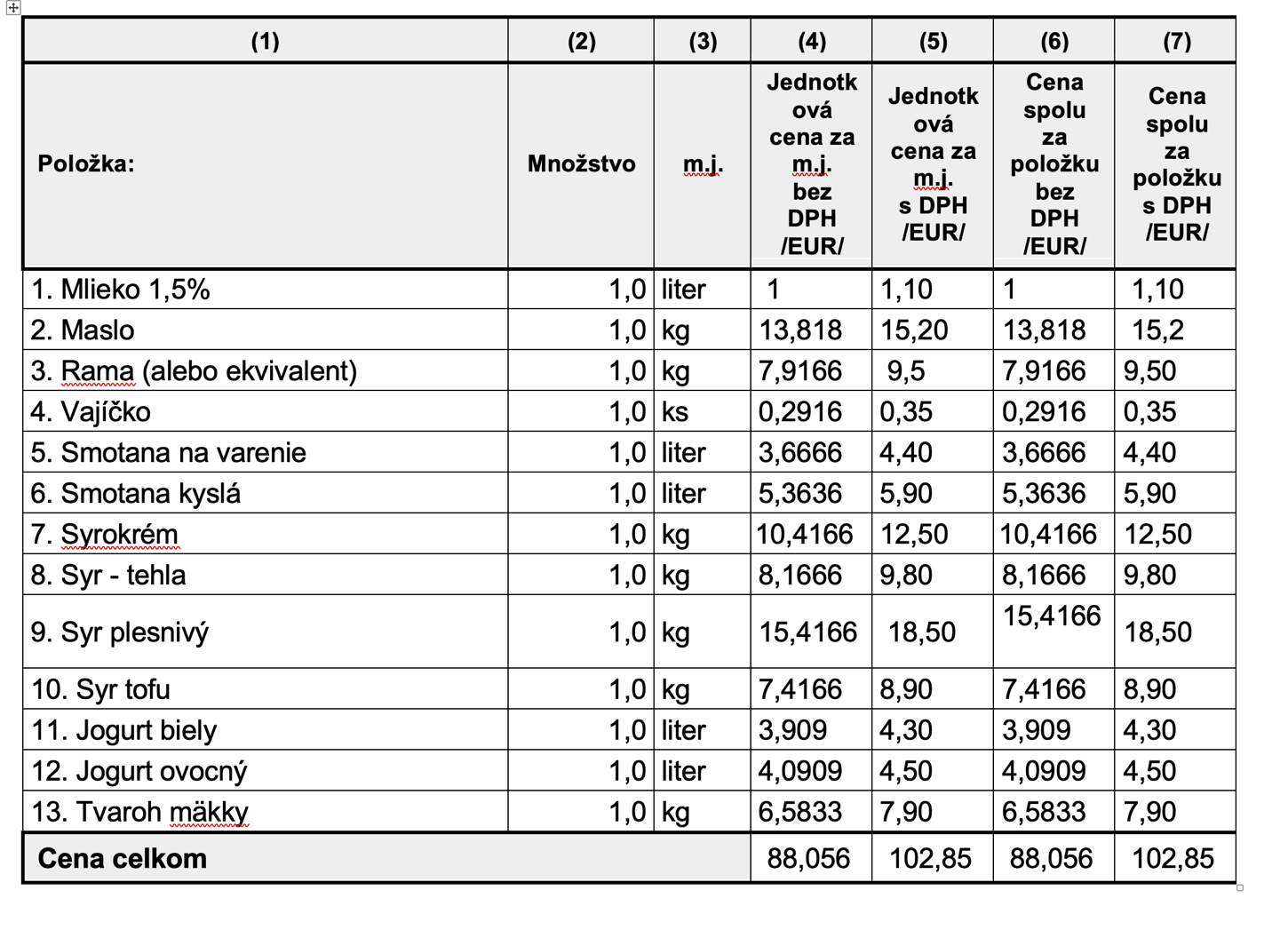 